臺南市永康區大橋國小109學年度會長盃班際跳繩各學年跳繩過關門檻比賽日期:5/13(四)上午8:00 地點:風雨球場 通過以上標準可以得到小獎品喔!年 級項 目通過標準   一年級一跳一迴旋(一分鐘)90下二年級一跳一迴旋(一分鐘)100下三年級一跳一迴旋(一分鐘)    120下三年級開叉跳(一分鐘)40下四年級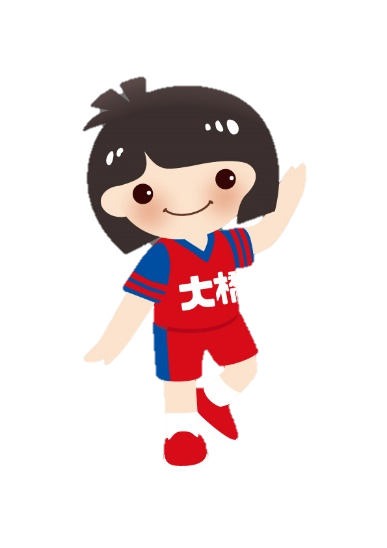 一跳一迴旋(一分鐘)    130下四年級開叉跳(一分鐘)45下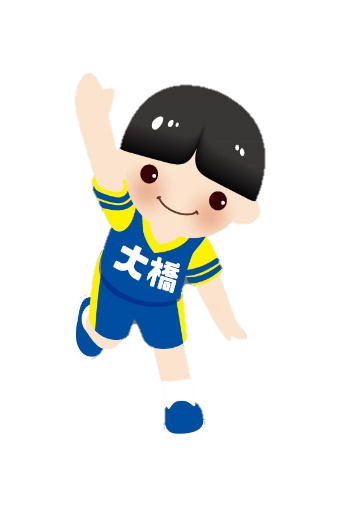 